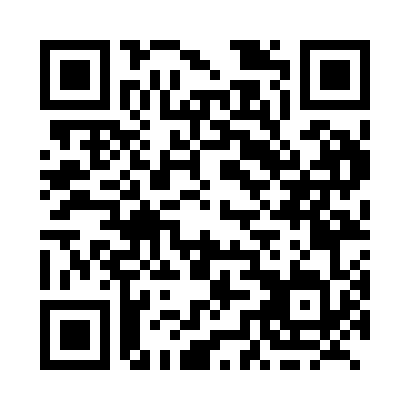 Prayer times for The Cottages, Ontario, CanadaWed 1 May 2024 - Fri 31 May 2024High Latitude Method: Angle Based RulePrayer Calculation Method: Islamic Society of North AmericaAsar Calculation Method: HanafiPrayer times provided by https://www.salahtimes.comDateDayFajrSunriseDhuhrAsrMaghribIsha1Wed4:466:151:186:168:229:512Thu4:446:141:186:178:239:533Fri4:436:121:186:178:249:544Sat4:416:111:186:188:259:565Sun4:396:101:186:198:269:576Mon4:386:091:186:198:289:597Tue4:366:071:186:208:2910:008Wed4:346:061:186:218:3010:029Thu4:336:051:186:218:3110:0410Fri4:316:041:186:228:3210:0511Sat4:296:031:186:238:3310:0712Sun4:286:021:186:238:3410:0813Mon4:266:011:186:248:3510:1014Tue4:256:001:186:248:3610:1115Wed4:235:591:186:258:3710:1316Thu4:225:581:186:268:3810:1417Fri4:215:571:186:268:3910:1618Sat4:195:561:186:278:4010:1719Sun4:185:551:186:278:4110:1920Mon4:165:541:186:288:4210:2021Tue4:155:531:186:288:4310:2122Wed4:145:521:186:298:4410:2323Thu4:135:511:186:308:4510:2424Fri4:115:511:186:308:4610:2625Sat4:105:501:186:318:4710:2726Sun4:095:491:186:318:4810:2827Mon4:085:491:196:328:4910:2928Tue4:075:481:196:328:5010:3129Wed4:065:471:196:338:5010:3230Thu4:055:471:196:338:5110:3331Fri4:045:461:196:348:5210:34